GMINA MIASTO ŚWINOUJŚCIE              (Zamawiający)      Świnoujście, 25.11.2013 r.          (miejscowość i data)Znak sprawy: WEZ.271.2.81.2013………….…………………………………..………………………………………………………..……………………………………. ………………………………………………                                                                                                         adres i nazwa wykonawcyZAPYTANIE CENOWEZamawiający:    GMINA MIASTA ŚWINOUJŚCIE                                                  nazwa Zamawiającego      zaprasza do złożenia oferty na:Przedmiot zamówienia:Usunięcie wskazanego drzewa gatunku świerk rosnącego na terenie Miasta Świnoujście oraz umieszczenie go w miejscu wyznaczonym przez Zamawiającego;Dostawa 4 szt. choinek świerkowych w celu świątecznej dekoracji miasta. Świerki po-winny posiadać wysokość w przedziale od 9 m do 11 m i prawidłowo tzn. foremnie rozwiniętą koronę bez widocznego posuszu gałęziowego;Wykonanie 3 dekoracji świątecznych z igliwia na kaskadowych konstrukcjach kwia-towych. Efekt końcowy powinien wyglądać jak w załączniku. Usługa obejmuje usuwanie aktów wandalizmu, bieżące uzupełnianie elementów dekoracji oraz usunięcie ozdób w terminie wskazanym przez Zamawiającego.Oczekiwany termin realizacji zamówienia:Od 2 do 5 grudnia 2013 r.Miejsce i termin złożenia oferty:Urząd Miasta Świnoujścia, Wydział Eksploatacji i Zarządzania Nieruchomościami, ul. Wojska Polskiego 1/5, 72-600 Świnoujście; 28.11.2013 r. godzina 15:00Warunki płatności:14 dni od daty otrzymania fakturyOsoba upoważniona do kontaktu z wykonawcami:Jagoda Kieruzel (Tel. 91 327-86-75, mail: jkieruzel@um.swinoujscie.pl)Sposób przygotowania oferty:Ofertę należy sporządzić w formie pisemnej, w języku polskim                                                           ……………………………………………………                                                                               Podpis Zamawiającego lub osoby upoważnionejZAŁĄCZNIK DO ZAMÓWIENIA NR WEZ/271/2/81/2013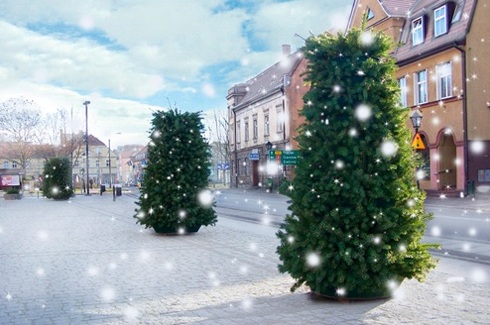 http://www.terra-pl.eu/dla_mediow/aktualnosc/14,jesienno_zimowe_inspiracje_2012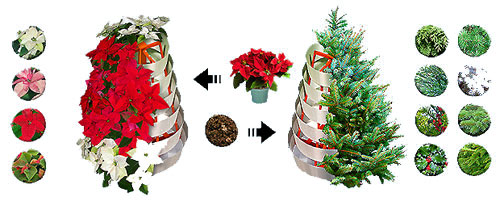  http://www.terra-pl.eu/dla_mediow/aktualnosc/14,jesienno_zimowe_inspiracje_2012OFERTA CENOWAW odpowiedzi na zapytanie cenowe WEZ.271.2.81.2013 z dnia 25.11.2013 r.1. Nazwa wykonawcy	2. Adres wykonawcy	3. NIP: ………………………………………… Regon:	4. Nr rachunku bankowego	oferuję wykonanie przedmiotu zamówienia: Usunięcie wskazanego drzewa gatunku świerk rosnącego na terenie Miasta Świnoujście oraz umieszczenie go w miejscu wyznaczonym przez Zamawiającego;Dostawa 4 szt. choinek świerkowych w celu świątecznej dekoracji miasta. Świerki powinny posiadać wysokość w przedziale od 9 m do 11 m i prawidłowo tzn. foremnie rozwiniętą koronę bez widocznego posuszu gałęziowego;Wykonanie 3 dekoracji świątecznych z igliwia na kaskadowych konstrukcjach kwiatowych. Efekt końcowy powinien wyglądać jak w załączniku. Usługa obejmuje usuwanie aktów wandalizmu, bieżące uzupełnianie elementów dekoracji oraz usunięcie ozdób w terminie wskazanym przez Zamawiającego Cenę netto……………………zł (słownie złotych ………………..…………………………… …....…………………………………………………………………………………………..…)Podatek VAT …………………zł (słownie złotych ………………………….………………... …………………………………………………………………………………………………..)Cenę brutto ……………………zł (słownie złotych……………………………….…………... …………………………………………………………………………………………………..)5. Oświadczam, że zapoznałem się z opisem przedmiotu zamówienia i nie wnoszę do niego zastrzeżeń.6. Termin realizacji zamówienia ……………………………………………...…………………………………..……7. Okres gwarancji ………………………………………………………...………………………………8. Wyrażam zgodę na warunki płatności określone w zapytaniu cenowym.Dnia………………………		                                                                                                          Podpis wykonawcy lub osoby upoważnionej ……………………….. Pieczątka wykonawcy:                    